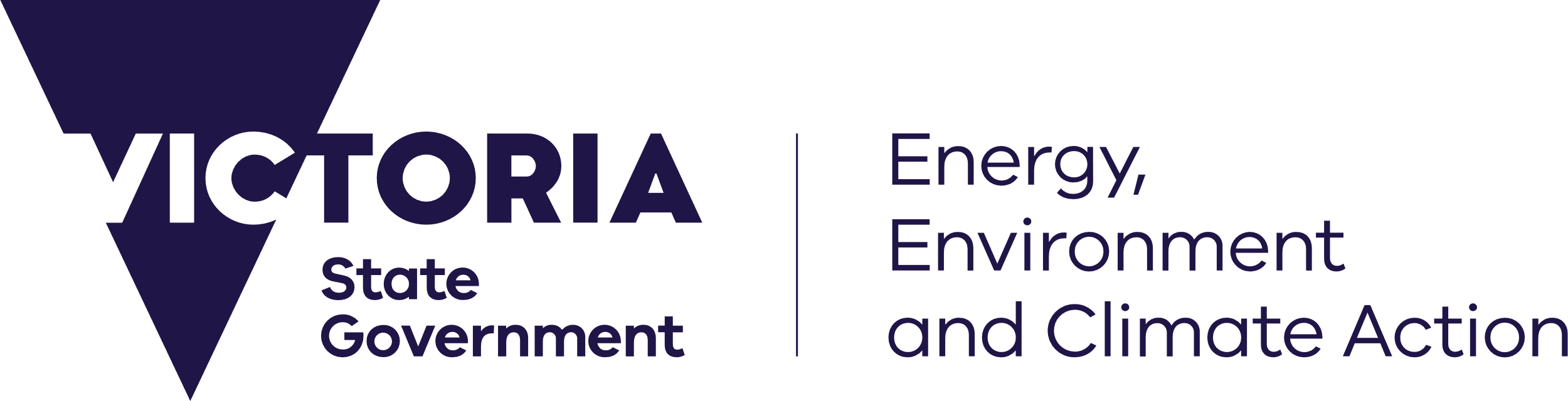 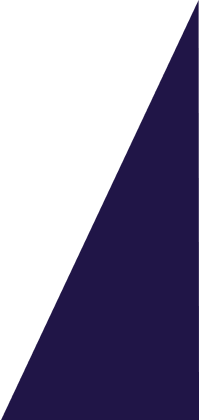 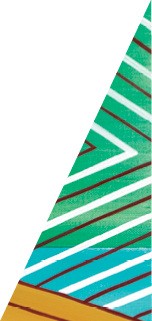 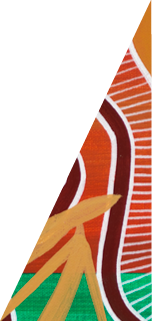 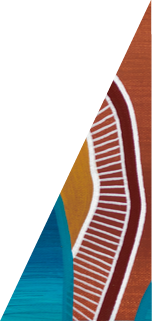 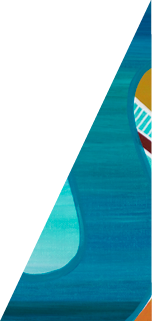 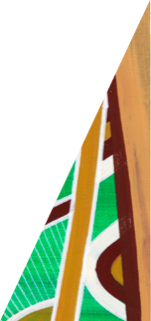 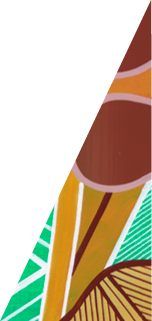 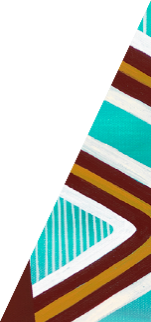 This form is to advise the Native Vegetation Offset Register of the allocation of native vegetation offset to an offset requirement.This form is used to allocate first party native vegetation offsets to satisfy a native vegetation offset requirement for the removal of native vegetation when the offset site is on the same land and under the same ownership as the native vegetation to be removed. The ownership of the land must be the same as the holder of the planning permit to remove native vegetation. To complete this form, you will need:The planning approval document that sets out the native vegetation offset requirement (e.g. a planning permit).The most recent native vegetation offset register statement that indicates the remaining units of gain available to allocate from the offset site.Steps to complete this form:Check the offset requirement on the planning approval document (e.g. planning permit) against the most recent native vegetation offset register statement to ensure there are sufficient units of gain available to allocate from the offset site. Complete all details in Tables 1, 2, and 3 on page 2. Complete the details of the native vegetation offset type to allocate to the planning approval (tables on page 3) and delete tables which are not relevant. This form must be submitted by the offset owner. If submitted by a person or entity acting on behalf of the offset owner, written permission from the offset owner must be sent with this “Notification to Allocate” form. Note: there is a cost recovery fee associated with allocating offsets to an Allocated Offset Extract (AOE). If this form is not submitted by a broker, the cost recovery fee must be paid prior to the Native Vegetation Offset Register (NVOR) processing this form.  Please fill out the payment section of this form. The Department will issue an invoice as soon as possible upon receiving this form.  The cost per transaction can be found on the Department’s website (native vegetation (environment.vic.gov.au)).Table 1: Details of the offset site ownership from which you want to allocate native vegetation offsetsTable 2: Details of the person/entity paying for the cost recovery feeTable 3: Details of the planning approval and clearing site to which you want to allocate the native vegetation offsetsCheck your planning approval document and complete the tables below to allocate the native vegetation offset requirement.  TO ALLOCATE OFFSETS UNDER THE GUIDELINES 2017Amount of General Habitat Units (GHUs) to be allocated on the Native Vegetation Offset Register. * To three decimal placesAmount of Species Habitat Units (SHUs) to be allocated on the Native Vegetation Offset Register. * To three decimal placesTO ALLOCATE OFFSETS UNDER THE GUIDELINES 2013Amount of General Biodiversity Equivalence Units (GBEUs) to be allocated on the Native Vegetation Offset Register. * To three decimal placesAmount of Specific Biodiversity Equivalence Units (SBEUs) to be allocated on the Native Vegetation Offset Register. * To three decimal placesTO ALLOCATE OFFSETS UNDER THE NATIVE VEGETATION FRAMEWORKAmount of offsets for habitat hectares, very large old trees, large old trees, recruits to be allocated on the Native Vegetation Offset Register. * To two decimal placesI acknowledge I/we are the owners of the Native Vegetation Offsets and that the Native Vegetation Offsets described in this form will have their status changed to be “allocated” on the Native Vegetation Offsets Register. Offset owner (print)  ………………………………………………………………………………………………….………….………………….Job title (print)  ……………………………………………………………………………………………….……….……………………….Offset owner signature  ……………….…………………………………………. 	Date: …..…/……/  202….….Please complete, sign and email the form to:  nativevegetation.offsetregister@deeca.vic.gov.au.Please ensure that all information is correct before submitting this form to the Native Vegetation Offset Register.When the Native Vegetation Offset Register is satisfied that the required information has been provided; an Allocated Offset Extract (AOE) will be produced showing the details of the allocated offsets. Please note that once an offset has been allocated it cannot be used again. Also note that there is limited ability to un-allocate offsets. Therefore, it is important that offset owners are confident that all details provided are correct and that only the necessary amount and type of offsets are allocated. If you have any questions about this form you can contact the register at nativevegetation.offsetregister@deeca.vic.gov.au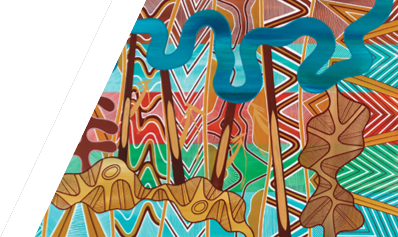 © The State of Victoria Department of Energy, Environment and Climate Action October 2023Privacy Statement
Any personal information about you or a third party in your correspondence will be protected under the provisions of the Privacy and Data Protection Act 2014. It will only be used or disclosed to appropriate Ministerial, Statutory Authority, or departmental staff in regard to the purpose for which it was provided, unless required or authorized by law. Enquiries about access to information about you held by the Department should be directed to foi.unit@deeca.vic.gov.au or FOI Unit, Department of Energy, Environment and Climate Action, PO Box 500, East Melbourne, Victoria 8002.DisclaimerThis publication may be of assistance to you but the State of Victoria and its employees do not guarantee that the publication is without flaw of any kind or is wholly appropriate for your particular purposes and therefore disclaims all liability for any error, loss or other consequence which may arise from you relying on any information in this publication.AccessibilityTo receive this document in an alternative format, phone the Customer Service Centre on 136 186, email customer.service@deeca.vic.gov.au, or contact National Relay Service on 133 677. Available at DEECA website (www.deeca.vic.gov.au). Offset site owner detailsOffset site owner detailsOffset site owner detailsOffset site owner detailsProperty identifier and security agreement number:Offset site owner:Contact person:Contact address:Email address:Mobile number:Invoicing detailsInvoicing detailsInvoicing detailsInvoicing detailsPurchase order number:Company name:Contact name:ABN/ACN:Address:Email:Mobile number:Phone number:Planning approval details and locality of the clearing sitePlanning approval details and locality of the clearing sitePlanning approval type:Planning approval reference number:Native vegetation removal report ID:Project name:Address of clearing site:Responsible authority:Property identifier and security agreement numberSite-ZoneStrategic Biodiversity Value Score (SBV)*General Habitat Units (GHU)*Large Trees (LT)Catchment Management Authority (CMA)Total to be allocatednananaProperty identifier and security agreement numberSite-ZoneSpecies Habitat Units (SHU)*Large Trees (LT)Species common nameSpecies scientific nameTotal to be allocatednananaProperty identifier and security agreement numberBCA numberStrategic Biodiversity Score (SBS)*General Biodiversity Equivalent Units (GBEU)*Catchment Management Authority (CMA)Total to be allocatednananaProperty identifier and security agreement numberBCA numberSpecific Biodiversity Equivalent Units (SBEU)*Species common nameSpecies scientific nameTotal to be allocatednananaProperty identifier and security agreement numberSite-ZoneHabitat Hectares * Very Large Old TreesLarge Old TreesNew RecruitsTotal to be allocatedna